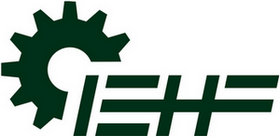 								         Wilhelmshaven, 19. Januar 2019Einladung zum 8. Oldtimer-Nutzfahrzeugtreffenvom 30. Mai. – 02. Juni 2019 in 26434 Hooksiel auf der „Werft Hooksiel“, An der Werft 1Liebe Oldtimerfreunde!Zu unserem 8. Oldtimer-Nutzfahrzeugtreffen laden wir Euch ganz herzlich ein. Zum ersten Mal wird dieses Treffen nicht wie gewohnt in Wilhelmshaven stattfinden. Weil uns die Stadt Wilhelmshaven leider kein geeignetes Gelände für diese Veranstaltung zur Verfügung stellen kann, nehmen wir sehr gerne das Angebot von Herrn Burkhard Kähler aus Wilhelmshaven an, uns seine Werft in Hooksiel für dieses beeindruckende Treffen zur Verfügung zu stellen.  Die Werft Hooksiel liegt direkt am Außenhafen. Unmittelbar gegenüber der Werft befindet sich der Strand und das Meer.  Zum Dorf „Hooksiel“ sind es nur 5 Kilometer. Die Entfernung zur Innenstadt Wilhelmshavens liegt bei 16 Kilometer. Hierfür wird ein Busshuttle eingerichtet. Auch bei diesem Nutzfahrzeugtreffen wird wieder eine Ausfahrt stattfinden. Die Teilnahme daran ist freiwillig. Und wie gewohnt, ist auch dieses Mal für den Samstagabend ein gemeinsames Grillfest geplant. Liebe Freunde, nach wie vor wird die Teilnehmergebühr pro Person mit 15,00 Euro je Tag berechnet. Aus  Gründen der Organisation, der Kosten und des Personals  können wir als Verein jedoch kein Frühstück mehr anbieten. Dieses übernimmt nun gerne unser Vereinsmitglied Hansi Vogt und sein Team vom „Wasserskilift“ und der „Hooksieler Skiterrassen“, die sich direkt neben dem Veranstaltungsgelände befinden.  Ebenso nebenan gelegen,  das Restaurant „Brücke“, wo man u.a. auch sehr gut Fisch essen kann…Weitere Einzelheiten des Treffens entnehmt Ihr bitte dem beiliegenden Anmeldeformular. Mögliche Änderungen und Mitteilungen bezüglich der Veranstaltung geben wir auf unserer Webseite www.oldtimer-wilhelmshaven.de unter „Termine“ bekannt. Dort findet Ihr auch das Anmeldeformular zum Herunterladen.Bei Fragen stehen wir Euch jederzeit gerne zur Verfügung per E-Mail:  magret.hollander@t-online.de oder telefonisch unter 0174-6090210. Wir freuen uns auf Euch!Mit herzlichen Grüßen von der NordseeIm Namen derInteressengemeinschaft zur Erhaltunghistorischer Fahrzeuge e.V. WilhelmshavenMagret Hollander und Willi Mundt1. Vorsitzende IEHF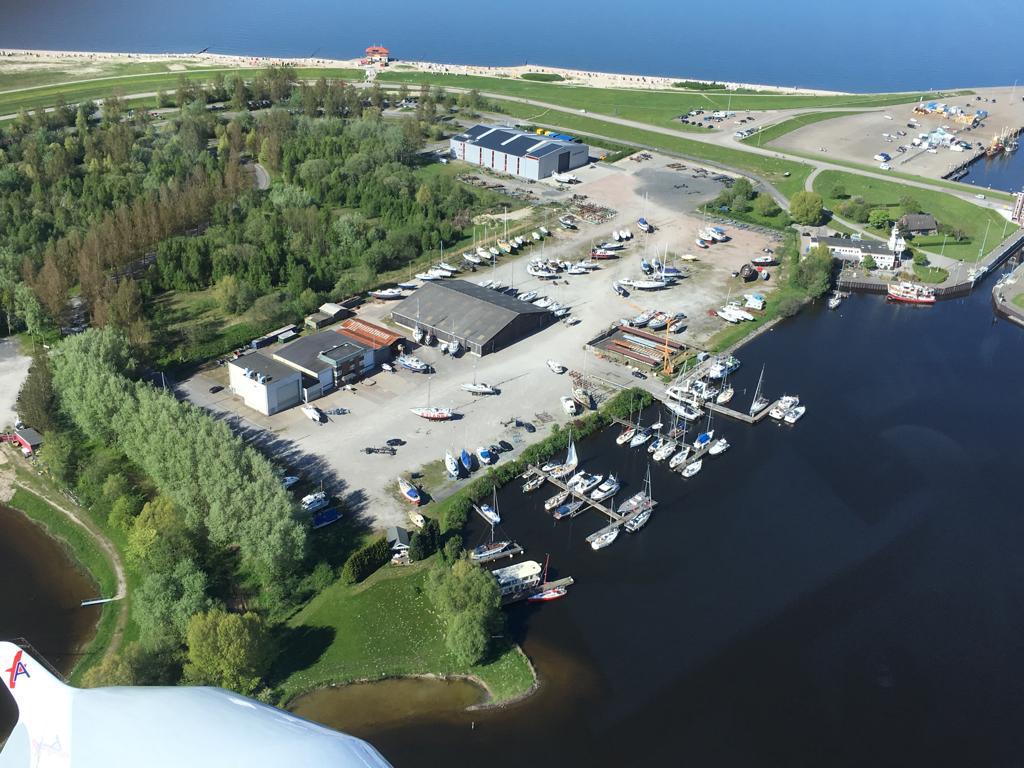 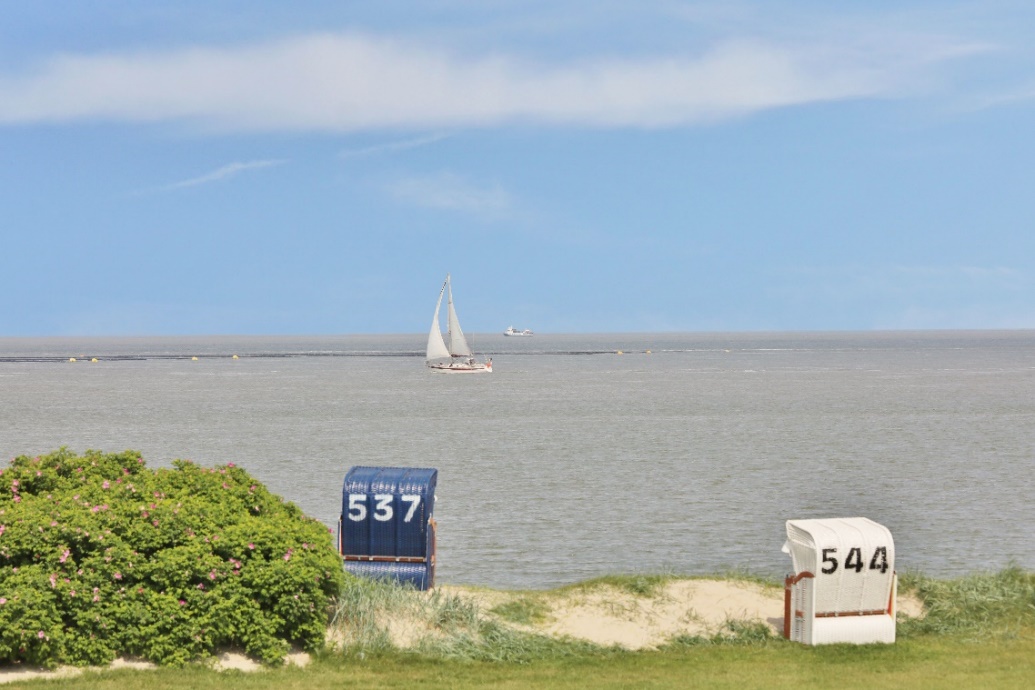 